ESCUELA SUPERIOR POLITECNICA DEL LITORAL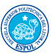 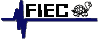   FACULTAD EN INGENIERIA EN ELECTRICIDAD Y COMPUTACIONSEGUNDA EVALUACION ANALISIS DE REDES ELECTRICAS III TERMINO 2010 - 2011NOMBRE:___________________________________PARALELO:____31-Enero-2011TEMA #1:   --------------------------------------------------------------33PUNTOS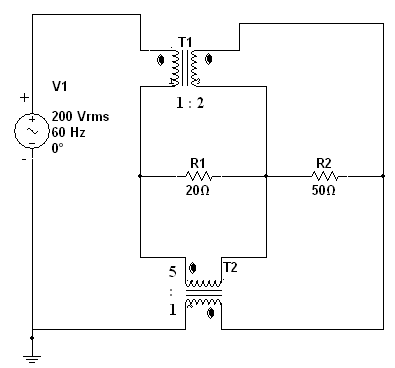 Para la red mostrada calcule la potencia que entrega la fuente y la potencia que consumida por cada resistencia.TEMA # 2:   -------------------------------------------------------------34 PUNTOSPara el sistema mostrado a continuación se conoce que el factor de potencia de toda la instalación (visto desde los terminales del primario del transformador T1)  es de 0,8 en atraso.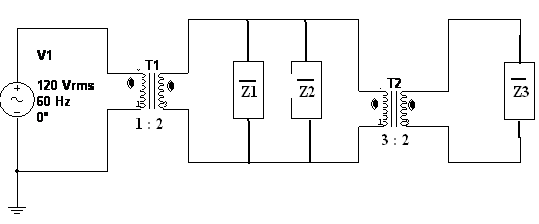 Las características de cargas son: *Carga 1, consume 800 VAR con Fp= 0,6 en  atraso                                                          *Carga 2, con sume 200 W con Fp desconocido                                                          *Carga 3, consume 1500 VA y 1200 VAR en atraso.Determine: Loa valores fasoriales de las impedancias Z1, Z2 y Z3 --------------- 24 puntos.El valor de la capacitancia del banco de condensadores que al conectarlo en paralelo con Z3 mejora el factor de potencia de toda la instalación en 0,95 en atraso ------------------------------------------------------------------------------------- 10 puntosTEMA # 3:   ------------------------------------------------- -----------33 PUNTOSUn sistema trifásico de 208 voltios de línea secuencia positiva alimenta al sistema de cargas mostrado a continuación: DETERMINE Las lecturas de los vatímetros Wa y Wc ---------------------------------- 25 puntosEl valor de la impedancia por fase de la carga trifásica # 1 asumiendo que esta conectada en delta ----------------------------------------------------------------- 8 puntosLas características de las cargas trifásicas y monofásicas conectadas son :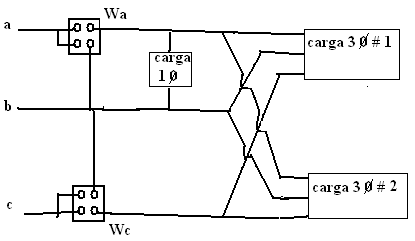 Carga  3Ǿ # 1 : consume 5 KVA con un Fp = 0,8  en atrasoCarga  3Ǿ # 2 : consume 4 Kilovatios con un Fp = 0, 6 en adelanto.Carga  1 Ǿ   : consume 2 Kilovatios con un Fp= 1NOTA:  Tome a Vbc como fasor de referencia